CADRE RESERVE A L’UNIVERSITE Le document doit être dactylographié/ The document must be typedPARTIES A REMPLIR PAR L’AGENTParty to be completed by the agent…/…Toute demande incomplète ne sera pas traitée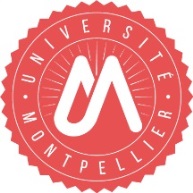  DEMANDE DE CREATION D’UN MISSIONNAIRE*  DEMANDE DE MODIFICATION  - MISSIONNAIRE N° * (* cocher la case correspondante)Nom/Prénom du gestionnaire : Service : Téléphone : Mail : Statut de l’agentType de missionnaire :          Agent de l’Université        Agent extérieur à l’Université       Statut si agent de l’Université :   Enseignant/Chercheur                   Enseignant          BIATS         Chercheur         Doctorant             Etudiant         Stagiaire             Autres :  	Identité de l’agent/ Identity of the agent Mme  M.   Nom/Surname :  Prénom/First name :   Nom de jeune fille/Maiden Name : Date de naissance/Birth date :   Pays de naissance/Country of birth : Nationalité/Nationality : Numéro de sécurité sociale(1) : French Social Security Number ‌‌ (1) obligatoire pour les personnes françaises ou pour les personnes résidant et/ou travaillant en FranceAdresses /AddressAdresse personnelle/Personal address (obligatoire):N° et nom de la voie / Number and street name :  Complément d’adresse / Street name 2 : Code postal / Postal zip code:      Ville/City :  Pays / Country : Téléphone / Phone :            Mail :   Adresse administrative/Institution address (obligatoire) :Nom de l’établissement/Institution name :  N° et nom de la voie / Number and street name :  Complément d’adresse / Street name 2 : Code postal / Postal zip code:      Ville/City :  Pays / Country : Téléphone / Phone :         Mail :   Joindre OBLIGATOIREMENT / Mandatory attachment to the application un Relevé d’Identité Bancaire (RIB) au nom de l’agentou  pour les missionnaires étrangers ne disposant pas d’un RIB, joindre un document 	officiel de la banque indiquant / or for foreign missionaries, an official document from the 	bank indicating :Le nom du titulaire du compte - The name of the account holderLes coordonnées bancaires (code banque et numéro de compte ou IBAN) Bank details (bank code and account number or IBAN)Le code SWIFT/BIC - The SWIFT/BIC codeLes coordonnées bancaires de la banque intermédiaire le cas échéant / Bank details of the intermediary  bank if applicable Copie de la carte grise si l’utilisation du véhicule est accordée